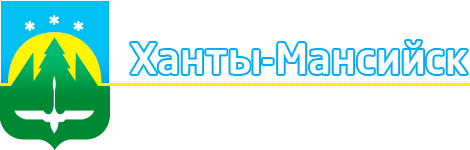 ОТЧЕТ О РЕЗУЛЬТАТАХ МОНИТОРИНГА ЗАКУПОК ГОРОДА ХАНТЫ-МАНСИЙСКА за 2020 годУПРАВЛЕНИЕ МУНИЦИПАЛЬНОГО ЗАКАЗААДМИНИСТРАЦИИ ГОРОДА ХАНТЫ-МАНСИЙСКА2021 годСодержание:Раздел 1. Развитие нормативной базы в сфере закупокВ 2020 году продолжена работа по развитию контрактной системы муниципального образования город Ханты-Мансийск, направленная на повышение эффективности использования бюджетных средств инструментами планирования и осуществления муниципальных закупок, а также на обеспечение исполнения требований законодательства Российской Федерации в сфере закупок. Основные направления данной работы в муниципальном образовании город Ханты-Мансийск обусловлены внесением изменений в отдельные положения Федерального закона от 05.04.2013 №44-ФЗ «О контрактной системе в сфере закупок товаров, работ, услуг для обеспечения государственных и муниципальных нужд» (далее – Закон о контрактной системе), принятием подзаконных актов, в целях профилактики распространения новой коронавирусной инфекции, а также задачами, поставленными Президентом Российской Федерации, Губернатором автономного округа, Правительством автономного округа, Главой города Ханты-Мансийска.В рамках реализации Закона о контрактной системе принято: - Постановление Администрации города Ханты-Мансийска от 23.06.2020 № 718 «О внесении изменений в постановление Администрации города Ханты-Мансийска от 31.12.2013 №1761 «О контрактной системе в сфере закупок товаров, работ, услуг для обеспечения нужд города Ханты-Мансийска». Постановление от 31.12.2013 № 1761 дополнено в части реализации статьи 112 (часть 65) Закона о контрактной системе, в условиях распространения новой коронавирусной инфекции, вызванной COVID-19 на территории города Ханты-Мансийска;- Постановление Администрации города Ханты-Мансийска от 16.10.2020 № 1220 «О внесении изменений в постановление Администрации города Ханты-Мансийска от 31.12.2013 №1761 «О контрактной системе в сфере закупок товаров, работ, услуг для обеспечения нужд города Ханты-Мансийска». Постановление от 31.12.2013 № 1761 дополнено в части реализации пункта 8 части 1 статьи 95 Закона о контрактной системе, предоставляющее право заказчикам изменять существенные условия муниципальных контрактов, заключенных на срок не менее одного года, предметом которых является выполнение работ по строительству, реконструкции, капитальному ремонту, сносу объекта капитального строительства, проведению работ по сохранению объектов культурного наследия, цена которых составляет или превышает предельный размер (предельные размеры) цены, установленный Правительством Российской Федерации, в случаях, если при их исполнении возникли независящие от сторон муниципальных контрактов обстоятельства, влекущие невозможность их исполнения, в том числе необходимость внесения изменений в проектную документацию.Внесены изменения в Регламент работы Государственной информационной системы «Государственный заказ» (далее – ГИС «Госзаказ»):- в редакции от 03.02.2020 регламент дополнен порядком взаимодействия заказчика и уполномоченного органа при проведении закупок для нужд органов Администрации города Ханты-Мансийска. Изменены требования к форме информации, представляемой главными распорядителями бюджетных средств в адрес уполномоченного органа для формирования соглашения о совместной закупке в ГИС «Госзаказ»;- в редакции от 24.04.2020 внесены изменения в схему согласования закупок в связи с введением казначейского контроля;- в редакции от 25.09.2020 внесены изменения в состав и порядок подписания документов к закупке, направляемых в уполномоченный орган.Во исполнение пункта 1.3. распоряжения Администрации города Ханты-Мансийска от 09.04.2020 №62-р «О дополнительных мерах по реализации решения Думы города Ханты-Мансийска «О бюджете города Ханты-Мансийска на 2020 год и на плановый период 2021 и 2022 годов» управлением муниципального заказа Администрации города Ханты-Мансийска ежедневно осуществляется мониторинг принятых актов в сфере закупок, направленных на профилактику, предупреждение и ликвидацию последствий распространения коронавирусной инфекции.Полученная информация об изменениях действующего законодательства, подзаконных актов в сфере закупок доводится до заказчиков муниципального образования для применения в работе, а также размещается на официальном информационном портале органов местного самоуправления (http://admhmansy.ru/rule/mup_zakaz/) в разделе «Контрактная система»/«Закупки в условиях коронавируса».В целях поддержания субъектов малого предпринимательства, социально ориентированных некоммерческих организаций (далее – СМП, СОНКО) в условиях распространения новой коронавирусной инфекции в муниципальном образовании город Ханты-Мансийск, распоряжением Администрации города Ханты-Мансийска от 20.04.2020 №64-р утвержден План первоочередных мероприятий по обеспечению устойчивого развития экономики в городе Ханты-Мансийске в 2020 году представляющий заказчикам право на установление авансирования при заключении контрактов с СМП, СОНКО. Раздел 2. Перечень мероприятий, проведенных в отчетном периоде и направленных на повышение профессионализма заказчиков, уполномоченного органаЗа отчетный период управлением муниципального заказа Администрации города Ханты-Мансийска организовано:1) 5 совещаний с главными распорядителями средств бюджета, заказчиками города по вопросам:- формирования плана - графика закупок товаров (работ, услуг) и реализации механизма планирования закупок в 2020 году (изменения законодательства в планировании, порядок предоставления информации о запланированных закупках);- планирования и итогах осуществления закупок муниципального образования за 1 квартал 2020 г. Результаты проведения оценки эффективности и результативности закупочной деятельности; - осуществления закупок в период распространения новой коронавирусной инфекции; - исполнения п. 3.6., 3.7. Плана первоочередных мероприятий (действий) по обеспечению устойчивого развития экономики в городе Ханты-Мансийске на 2020 год, утвержденных распоряжением Администрации города Ханты-Мансийска от 20.04.2020 №64-р;- планирования и итогах осуществления закупок муниципального образования за 2 квартал 2020 г. Результаты проведения оценки эффективности и результативности закупочной деятельности;- планирования и итогах осуществления закупок муниципального образования за 9 месяцев 2020 г. Результаты проведения оценки эффективности и результативности закупочной деятельности;2) Обучающий вебинар для заказчиков и главных распорядителей бюджетных средств города на тему «Обзор изменений законодательства в 44-ФЗ, оптимизационный пакет поправок». Вебинар проводился представителями электронной площадки АО «Агентство по государственному заказу Республики Татарстан». На вебинаре рассмотрены актуальные вопросы в сфере закупок, а так же последние изменения законодательства (в вебинаре приняло участие 58 сотрудников заказчиков и ГРБС);3) Онлайн-семинар для заказчиков и главных распорядителей бюджетных средств города на тему «Обзор изменений законодательства по 44-ФЗ». Семинар проводился представителями электронной площадки ООО РТС - тендер. В семинаре обсуждались основные изменения в Закон о контрактной системе в 2020 году (в семинаре приняли участи более 50 сотрудников заказчиков и ГРБС).В целях оказания методической помощи разработаны, доведены до заказчиков:1) Рекомендации:- исполнение обязательств по контракту в условиях распространения новой коронавирусной инфекции;- о порядке применения антидемпинговых мер по результатам проведения аукционов, конкурсов;- о порядке ведения претензионной работы;- о порядке направления информации о контрагентах в реестр недобросовестных поставщиков (подрядчиков, исполнителей);- о порядке списания контрагентам сумм неустоек (штрафов, пеней), начисленных поставщику (подрядчику, исполнителю) по контрактам в условиях распространения новой коронавирусной инфекции;- порядок применения нормативных актов, определяющих национальный режим;- о действиях заказчиков при закрытии года;- обзор недостатков и нарушений, допускаемых заказчиками при осуществлении закупочной деятельности;- о типовом положении (регламента) о контрактной службе.2) Слайдовые материалы:- Как правильно закупить продукцию у единственного поставщика по п. 9 ч. 1 ст. 93 Закона № 44-ФЗ в текущем режиме повышенной готовности в связи с необходимостью предупреждения распространения коронавирусной инфекции;- о порядке осуществления закупки по п. 9 ч. 1 ст. 93 Федерального закона от 05.04.2013 № 44-ФЗ в условиях коронавируса.3) Обзор изменений законодательства РФ в сфере закупок.Актуализирован раздел «Контрактная система» на официальном информационном портале органов местного самоуправления (http://admhmansy.ru/rule/mup_zakaz/):1) добавлены новые разделы (созданы баннеры):- «Закупки в условиях коронавируса»;- «Национальный режим»;- «Электронные магазины для осуществления закупок малого объема».2) в разделах «Закупки в условиях коронавируса», «Национальный режим» осуществлено информирование муниципальных заказчиков:•	об изменениях в Федеральный закон от 05.04.2013 № 44-ФЗ, вступающих в силу с 01 июля 2020 года;• об изменении правил закупок в сфере строительства, проектных и изыскательских работ;•	о порядке согласования несостоявшихся закупок с 01 июля 2020 года;•	о правоприменении Федерального закона от 05.04.2013 № 44-ФЗ (итоги совещания ФАС России от 26.06.2020);•	о порядке закупки средства для профилактики коронавируса;•	о порядке расчета стоимости строительства (разрешили включать расходы на профилактику вирусных инфекций);•	о введении запрета на закупку медицинских масок, происходящих из иностранных государств (за исключением государств - членов Евразийского экономического союза);•	об изменениях в Федеральный закон от 05.04.2013 № 44-ФЗ, вступающих в силу в 2021 годуРазмещены письма:- Министерства промышленности и торговли России от 08.07.2020 № 47475/12 «О реализации Постановлений Правительства РФ от 30.04.2020 № 616 и № 617»;- Министерства промышленности и торговли РФ об актуализации трех типовых контрактов;- ФАС России от 23.07.2020 № ИА/62842/20 «О предоставлении участниками закупок решения (копии решения) об одобрении крупной сделки»;- об обзоре судебной практики Верховного Суда Российской Федерации РФ от 22.07.2020;- ФАС России от 29.09.2020 № ИА/84079/20 «По вопросам направления (рассмотрения) заявок на участие в аукционах в случае установления заказчиками ограничений доступа иностранной продукции»;- ФАС России от 01.10.2020 № ИА/85042/20 «О применении положений нормативных правовых актов, предусмотренных частями 3 и 4 статьи 14 Федерального закона от 05.04.2013 № 44-ФЗ «О контрактной системе в сфере закупок товаров, работ, услуг для государственных и муниципальных нужд» и Приказа Минфина России от 04.06.2018 № 126н»;- Службы контроля Ханты-Мансийского автономного округа – Югры (исх. от 25.11.2020 №32-Исх-1752), об обосновании начальной (максимальной) цены контракта / цены контракта, заключаемого с единственным поставщиком.3) в разделе «Электронные магазины для осуществления закупок малого объема» размещены обучающие материалы по использованию муниципальными заказчиками электронных магазинов.4) с учетом изменений в действующем законодательстве в сфере закупок обновлена информация:- в разделе «Реализация контрактной системы»;- в разделе «Участие СМП, СОНКО в закупках»;- в разделах «Заказчикам/законодательство Российской Федерации, муниципального образования город Ханты-Мансийск.5) размещены актуализированные формы отчетов (инструкции по их заполнению), предоставляемые заказчиками, главными распорядителями средств бюджета города по итогам осуществленной закупочной деятельности в разделе «Заказчикам/Отчеты/Отчетность 2020 года».Сотрудниками управления муниципального заказа принято участие: в заседании Общественного совета при Департаменте управления финансами Администрации города Ханты-Мансийска по вопросам обсуждения отчета Главы города Ханты-Мансийска за 2019 год;во всероссийских совещаниях посредством видеоконференцсвязи по вопросам правоприменительной практики в сфере 44-ФЗ и 223-ФЗ (ФАС России);- в публичных обсуждениях результатов правоприменительной практики Ханты-Мансийского УФАС России;в вебинарах на тему:- Антикоррупционная политика в органах местного самоуправления;- Контрактная система 2020 (организатор семинара – Департамент государственного заказа Ханты-Мансийского автономного округа – Югры);- Сложные вопросы правоприменения законодательства о контрактной системе. Открытая консультация (организатор электронная площадка ООО «РТС-тендер»);- Особенности проведения закупок в области строительства и ремонта (организатор электронная площадка ООО «РТС-тендер»);- Сложные вопросы правоприменения законодательства о контрактной системе в условиях пандемии. Открытая консультация (организатор электронная площадка ООО «РТС-тендер»);- Обзор изменений, связанных с пандемией, в законодательной базе 44-ФЗ (организатор электронная площадка ООО «РТС-тендер»);- Применение национального режима при осуществлении закупок по 44-ФЗ в 2020 году (организатор электронная площадка ООО «РТС-тендер»);- Работа в системе электронного документооборота «Дело»;- Обзор административной и судебной практики по 44-ФЗ (организатор электронная площадка ООО «РТС-тендер»);- Второй оптимизационный пакет поправок к 44-ФЗ (организатор электронная площадка ООО «РТС-тендер»);- Использование «Портала поставщиков» и «РТС-маркета» (организатор семинара – Департамент государственного заказа Ханты-Мансийского автономного округа – Югры);- Самые сложные ошибки в национальном режиме (организатор портал «Про-госзаказ.ру»);- Профилактика коррупционных и иных правонарушений на муниципальной службе: конфликт интересов при организации закупочной деятельности. Формирование перечня должностей муниципальной службы, при замещении которых муниципальные служащие обязаны представлять сведения о своих доходах, об имуществе и обязательствах имущественного характера, а также сведения о доходах, об имуществе и обязательствах имущественного характера своих супруги (супруга) и несовершеннолетних детей (организатор Администрация города Ханты-Мансийска);- Актуальные вопросы в сфере муниципальной службы (организатор Департамент госслужбы ХМАО-Югры);- Привлечение к административной ответственности. Типичные ошибки заказчиков (организатор портал «Про-госзаказ.ру»);- Обзор ключевых изменений законодательства о контрактной системе (организатор: ООО «Электронная торговая площадка ГПБ»);- Закупки 2020. Изменения законодательства в сфере строительства. Особенности закупки строительных работ (организатор: АО РАД);- Применение национального режима в закупках (организатор: электронная площадка АО «ТЭК-ТОРГ»);- Портал поставщиков – осуществление закупок из любой точки страны (организаторы: АО «Единая электронная торговая площадка», Департамент г. Москвы по конкурентной политике);- Контрактаня система - 2020, все лучшее за год! (организатор: ООО «Электронная торговая площадка ГПБ»);- ГОСЗАКУПКИ - 2021. Эффективность. Прозрачность. Доступность (организаторы: Минфин России, Федеральное казначейство РФ, ФАС России);- Последние изменения в законодательстве о контрактной системе (организатор: Институт госзакупок (www.roszakupki.ru);- Изменения контрактной системы в 2021 году: к чему готовиться заказчикам (организатор: портал «Госзакупки.ru»);- Новые функциональные возможности версии 11.0 Единой информационной системы в сфере закупок и иные вопросы в части совершенствования контрактной системы в сфере закупок» (организатор: Федеральное казначейство РФ).Раздел 3. Итоги и предложения по повышению эффективности закупочной деятельности заказчиковРейтинг заказчиков, главных распорядителей бюджетных средств (с учетом дисциплины соблюдения плана-графика, удельного веса стоимости контрактов, заключенных по результатам конкурентных способов, уровня конкуренции при осуществлении закупок, удельного веса стоимости контрактов, исполненных в полном объеме, доли закупок товаров, работ, услуг среди СМП, СОНКО, качество заявок поступивших в уполномоченный орган, экономической оценки эффективности): ГРБС:1-е место - Департамент образования Администрации города Ханты-Мансийска;2-е место - Департамент городского хозяйства Администрации города Ханты-Мансийска;3-е место - Департамент градостроительства и архитектуры Администрации города Ханты-Мансийска.Заказчики:1-е место - МБУ «Ритуальные услуги»;2-е место - МБУ «Городской информационный центр»;3-е место - МБУ «Управление по развитию туризма и внешних связей».Главным распорядителям бюджетных средств, заказчикам, не получившим высокий рейтинг по результатам экономической оценки эффективности и результативности закупочной деятельности рекомендовано использовать успешный опыт главных распорядителей бюджетных средств заказчиков, достигших высоких показателей эффективности закупочной деятельности.Для повышения эффективности закупочной деятельности главным распорядителям бюджетных средств, заказчикам необходимо:1) повысить качество планирования закупок путем заблаговременного анализа потребностей заказчика на этапе формирования плана – графика на предстоящий финансовый год:- обеспечить планирование и осуществление закупок в соответствии с утвержденными нормативными затратами, требованиями к закупаемым отдельным товарам, работам, услугам (в том числе предельные цены);- при планировании и формировании закупки на регулярной основе необходимо отслеживать в Единой информационной системе в сфере закупок, а также с использованием справочно-правовых систем принятые и обязательные к применению типовые контракты, а также утвержденные типовые условия контрактов;- обосновывать закупки, начальные (максимальные) цены контракта при формировании плана - графика; - обеспечить своевременное исполнение плана-графика в соответствии с доведенными объемами финансирования на соответствующий год.2) при направлении заявки на закупку путем проведения конкурсов и аукционов в уполномоченный орган через ГИС «Госзаказ»:- обеспечить формирование заявок на закупки в соответствии с Регламентом работы в ГИС «Госзаказ»;- обеспечить осуществление закупок в соответствии с действующим законодательством РФ: применять каталог товаров, работ, услуг, при необходимости приобретения товаров, работ, услуг с характеристиками, превышающими характеристики каталога товаров, работ, услуг, указывать более полные и точные характеристики товаров (работ, услуг) с обоснованием применения данных характеристик; осуществлять обоснованный выбор способа определения поставщика, соответствующий целям закупки, предмету закупки, в соответствии с требованиями нормативных документов; не допускать технических, орфографически ошибок, в этих случаях закупки не поддаются поиску на официальном сайте («слепые закупки», в том числе использование латиницы, неправильное написание слов, вместо конкретного наименования товара указывается укрупненное наименование и т.п.); выбирать код ОКПД соответствующий минимально необходимым требованиям;- применять в работе рекомендации контрольных органов, судебных органов, уполномоченного органа по выработке политики и нормативно-правовому регулированию в сфере закупок;3) заключать и исполнять контракты в соответствии законодательством Российской Федерации:- обеспечить включение в контракт существенных условий (об ответственности сторон; указание, что цена контракта является твердой; условие о порядке и сроках оплаты товара (работы, услуги); о порядке и сроках осуществления заказчиком приемки поставленного товара, выполненной работы (ее результатов) или оказанной услуги; требование обеспечения исполнения контракта; сроки возврата обеспечения исполнения контракта);- обеспечить своевременное внесение информации в Единую информационную систему о заключении, об изменении и исполнению контракта;- обеспечить качественное и своевременное исполнение контракта (в т.ч. приемку с привлечением экспертов при необходимости, подачу сведений о заключении (изменении, исполнении) контрактов;- не допускать приемку товаров, работ, услуг не соответствующих условиям контракта, своевременно уведомлять поставщика (подрядчика, исполнителя) о нарушениях условий контракта; - в случае одностороннего отказа заказчика от исполнения контракта в связи с существенным нарушением поставщика (подрядчика, исполнителя) условий контрактов, обеспечить подготовку и направление документов в контрольный орган в сфере закупок для рассмотрения вопроса о включении поставщика (подрядчика, исполнителя) в реестр недобросовестных поставщиков.4) организовывать, на постоянной основе, профессиональную переподготовку, повышение квалификации в сфере закупок специалистов, занимающихся осуществлением закупок для обеспечения нужд города Ханты-Мансийска.5) поддерживать в актуальном состоянии локальные акты, определяющие должностные обязанности сотрудников контрактной службы, контрактного управляющего.6) в 2021 году обеспечить: - увеличение доли закупок конкурентным способом в общем объеме закупок;- увеличение доли закупок среди субъектов малого предпринимательства, социально ориентированных некоммерческих организаций путем предоставления преференций;- осуществление ведомственного контроля, в целях повышения качества заявок на определение поставщика (подрядчика, исполнителя), направляемых в уполномоченный орган через ГИС «Госзаказ»; - проведение совместных закупок, при наличии у заказчиков потребности в одних и тех же товарах, работах, услугах;- осуществление закупок малого объема преимущественно через электронные магазины в соответствии с изменениями в Закон о контрактной системе;- обучение контрактных управляющих (работников контрактных служб) порядку работы в электронных магазинах по осуществлению закупок малого объема;- минимальную обязательную долю закупок российских товаров (в том числе товаров, поставляемых при выполнении закупаемых работ, оказании закупаемых услуг) отдельных видов, при осуществлении закупок которых установлены ограничения допуска товаров, происходящих из иностранных государств.Раздел 4. Рейтинг целевой эффективности закупочной деятельности в разрезе муниципальных заказчиков(за 2020 год)Рейтинг целевой эффективности закупочной деятельности в разрезе главных распорядителей бюджетных средств (за 2020 год)  * Участники бюджетного процесса не имеющие в подчинении подведомственные учреждения.Раздел 1. Развитие нормативной базы в сфере закупок………………………стр. 3Раздел 2. Перечень мероприятий, проведенных в отчетном периоде и направленных на повышение профессионализма заказчиков, уполномоченного органа …………………………………….………………...стр. 4Раздел 3. Итоги и предложения по повышению эффективности закупочной деятельности заказчиков………………………………………………………..стр. 9Раздел 4. Присвоенные заказчикам, главным распорядителям бюджетных средств и подведомственным им заказчикам рейтинги эффективности и результативности закупочной деятельности………………………………….стр. 12ЗаказчикГлавный распорядитель бюджетных средствП1дисциплина соблюдения плана-графика, %П2удельный вес стоимости контрактов, заключенных по результатам конкурентных способов определения поставщиков, в общем объеме осуществленных закупок, %П3уровень конкуренции при осуществлении закупок, ед.П4удельный вес стоимости контрактов, которые исполнены в полном соответствии с их условиями, в общем объеме завершенных контрактов, %П5доля закупок товаров, работ, услуг среди СМП, СОНКО %П6качество заявок, поступивших на экспертизу в уполномоченный орган, %ЭОЭэкономическая оценка эффективностиРЕЙТИНГ ЗАКАЗЧИКАМесто в рейтингеМБУ «Ритуальные услуги»Департамент городского хозяйства Администрации города Ханты-Мансийска100,0063,24100,00100,00100,0070,00100,00633,241МБУ «Городской информационный центр»Администрация города Ханты-Мансийска100,0059,66100,0094,13100,0070,00100,00623,792МБУ «Управление по развитию туризма и внешних связей»Администрация города Ханты-Мансийска99,7371,3375,00100,00100,0070,00100,00616,063МБОУ «Средняя общеобразовательная школа № 1 имени Созонова Ю.Г.»Департамент образования Администрации города Ханты-Мансийска99,9322,81100,0078,88100,0070,00100,00571,624МБУ «Горсвет»Департамент городского хозяйства Администрации города Ханты-Мансийска99,8532,70100,0097,26100,0030,00100,00559,815Дума города Ханты-Мансийска-100,0059,66100,0071,96100,0070,0050,00551,626МБУ ДО «Детская школа искусств»Департамент образования Администрации города Ханты-Мансийска99,8369,42100,00100,00100,0070,000,00539,257МБОУ ДО «Детский этнокультурно-образовательный центр»Департамент образования Администрации города Ханты-Мансийска99,9843,73100,00100,00100,0090,000,00533,708МБОУ «Средняя общеобразовательная школа № 8»Департамент образования Администрации города Ханты-Мансийска100,0033,97100,0069,61100,0080,0050,00533,589МКУ «Служба муниципального заказа в ЖКХ»Департамент городского хозяйства Администрации города Ханты-Мансийска100,0095,52100,0013,97100,0070,0050,00529,4910МБОУ «Центр образования «Школа-сад № 7»Департамент образования Администрации города Ханты-Мансийска79,5834,14100,0036,40100,0070,00100,00520,1311МБДОУ «Детский сад № 2 «Дюймовочка»Департамент образования Администрации города Ханты-Мансийска84,7063,84100,000,00100,0070,00100,00518,5412МКУ «Управление гражданской защиты населения»  Администрация города Ханты-Мансийска94,3461,62100,0067,07100,0070,0025,00518,0313МБДОУ Детский сад № 9 «Одуванчик»Департамент образования Администрации города Ханты-Мансийска88,5839,32100,0016,98100,0070,00100,00514,8814МБДОУ «Детский сад № 1 «Колокольчик» Департамент образования Администрации города Ханты-Мансийска94,3349,09100,000,00100,0070,00100,00513,4115МБДОУ «Центр развития ребенка – детский сад № 15 «Страна чудес»Департамент образования Администрации города Ханты-Мансийска100,0033,13100,007,97100,0070,00100,00511,0916МБОУ «Средняя общеобразовательная школа № 5»Департамент образования Администрации города Ханты-Мансийска89,0323,89100,0023,48100,0070,00100,00506,4117МБДОУ «Детский сад № 18 «Улыбка»Департамент образования Администрации города Ханты-Мансийска85,3847,70100,003,16100,0070,00100,00506,2418МКУ «Управление капитального строительства г. Ханты-Мансийска»Департамент градостроительства и архитектуры Администрации города Ханты-Мансийска100,0099,00100,0036,00100,0070,000,00504,9919МБДОУ «Детский сад № 21 «Теремок»Департамент образования Администрации города Ханты-Мансийска86,6146,46100,001,86100,0070,00100,00504,9320МБДОУ «ЦРР-детский сад № 8 «Солнышко»Департамент образования Администрации города Ханты-Мансийска95,3330,08100,009,21100,0070,00100,00504,6221МБУ «Управление по эксплуатации служебных зданий»Департамент образования Администрации города Ханты-Мансийска50,8961,91100,0088,61100,000,00100,00501,4122МБДОУ «Детский сад №11 «Радуга»Департамент образования Администрации города Ханты-Мансийска84,2444,07100,000,66100,0070,00100,00498,9723МБДОУ «Детский сад №17 «Незнайка»Департамент образования Администрации города Ханты-Мансийска89,1434,41100,003,62100,0070,00100,00497,1724МБОУ «Средняя общеобразовательная школа № 4»Департамент образования Администрации города Ханты-Мансийска84,7724,12100,0067,26100,0070,0050,00496,1525МКУ «Управление по учету и контролю финансов образовательных учреждений города Ханты-Мансийска»Департамент образования Администрации города Ханты-Мансийска100,0022,64100,00100,00100,0070,000,00492,6426МБОУ ДО «Перспектива»Департамент образования Администрации города Ханты-Мансийска100,0037,2775,00100,00100,0080,000,00492,2727МБДОУ «Детский сад № 23 «Брусничка»Департамент образования Администрации города Ханты-Мансийска86,3635,21100,000,00100,0070,00100,00491,5628МБДОУ «Центр  развития ребёнка-детский сад № 7 «Ёлочка»Департамент образования Администрации города Ханты-Мансийска82,0933,20100,003,45100,0070,00100,00488,7429МБДОУ «ЦРР - детский сад № 20 «Сказка»Департамент образования Администрации города Ханты-Мансийска65,6746,57100,006,45100,0070,00100,00488,6930МБОУ «Средняя общеобразовательная школа № 6 им. Сирина Н.И.»Департамент образования Администрации города Ханты-Мансийска98,4212,12100,0053,30100,0070,0050,00483,8431МБОУ «Средняя общеобразовательная школа с  углубленным изучением отдельных предметов № 3»Департамент образования Администрации города Ханты-Мансийска98,5728,8075,0071,02100,0070,0025,00468,3932МБУ «Спортивной комплекс «Дружба»Управление по физической культуре, спорту и молодежной политики города Ханты-Мансийска100,0017,17100,000,00100,0050,00100,00467,1733МБДОУ «Детский сад № 14 «Березка»Департамент образования Администрации города Ханты-Мансийска68,3227,09100,000,00100,0070,00100,00465,4134МБОУ ДОД «Станция юных натуралистов»Департамент образования Администрации города Ханты-Мансийска97,0055,59100,0011,97100,0070,0025,00459,5635МКУ «Дирекция по содержанию имущества казны»Департамент муниципальной собственности администрации города Ханты-Мансийска99,9289,400,0037,52100,0090,0025,00441,8336МБОУ «Средняя общеобразовательная школа № 2»Департамент образования Администрации города Ханты-Мансийска89,0921,01100,003,42100,0070,0050,00433,5137МБУ «Спортивная школа олимпийского резерва»Управление по физической культуре, спорту и молодежной политики города Ханты-Мансийска94,0729,43100,000,00100,0070,0025,00418,4938МБОУ «Межшкольный учебный комбинат»Департамент образования Администрации города Ханты-Мансийска100,0042,1575,000,00100,00100,000,00417,1539МБУ «КДЦ «Октябрь» Администрация города Ханты-Мансийска96,7727,66100,0063,02100,000,0025,00412,4640МБОУ «Гимназия № 1»Департамент образования Администрации города Ханты-Мансийска88,7117,00100,0028,46100,0050,0025,00409,1841Департамент образования Администрации города Ханты-МансийскаДепартамент образования Администрации города Ханты-Мансийска100,0057,1050,00100,00100,000,000,00407,1042Департамент управления финансами Администрации города Ханты-МансийскаДепартамент управления финансами Администрации города Ханты-Мансийска100,0070,9475,00100,000,0030,0025,00400,9443МБУ ДО «Центр психолого-педагогической, медицинской и социальной помощи»Департамент образования Администрации города Ханты-Мансийска100,0045,3175,000,00100,0070,000,00390,3144МКУ «Управление логистики»Администрация города Ханты-Мансийска93,1583,20100,002,2825,0050,0025,00378,6345МБУ «Городская централизованная библиотечная система»Администрация города Ханты-Мансийска98,152,7575,0092,31100,000,000,00368,2146МБУ «Молодежный центр»Управление по физической культуре, спорту и молодежной политики города Ханты-Мансийска80,1822,1150,0034,03100,0070,000,00356,3247МКУ «Служба социальной поддержки населения»Администрация города Ханты-Мансийска75,7491,4750,004,050,0050,000,00271,2548МКУ ДО «Центр развития образования»Департамент образования Администрации города Ханты-Мансийска100,000,000,000,000,000,000,00100,0049Управление по физической культуре, спорту и молодежной политики города Ханты-МансийскаУправление по физической культуре, спорту и молодежной политики города Ханты-Мансийска99,950,000,000,000,000,000,0099,9550Главный распорядитель бюджетных средствП1дисциплина соблюдения плана-графика, %П2удельный вес стоимости контрактов, заключенных по результатам конкурентных способов определения поставщиков, в общем объеме осуществленных закупок, %П3уровень конкуренции при осуществлении закупок, ед.П4удельный вес стоимости контрактов, которые исполнены в полном соответствии с их условиями, в общем объеме завершенных контрактов, %П5доля закупок товаров, работ, услуг среди СМП, СОНКО %П6качество заявок, поступивших на экспертизу в уполномоченный орган, %ЭОЭэкономическая оценка эффективностиРЕЙТИНГ ЗАКАЗЧИКАМесто в рейтингеДума города Ханты-Мансийска*100,0059,66100,0071,96100,0070,0050,00551,62-Департамент образования Администрации города Ханты-Мансийска85,5635,48100,0041,78100,0070,00100,00532,821Департамент городского хозяйства Администрации города Ханты-Мансийска99,8492,95100,0015,88100,0070,0050,00528,682Департамент градостроительства и архитектуры Администрации города Ханты-Мансийска98,6299,00100,0036,00100,0070,000,00503,613Департамент муниципальной собственности Администрации города Ханты-Мансийска99,9289,400,0037,52100,0090,0025,00441,834Управление по физической культуре, спорту и молодежной политики города Ханты-Мансийска92,2024,72100,0010,79100,0070,0025,00422,715Департамент управления финансами Администрации города Ханты-Мансийска*100,0070,9475,00100,000,0030,0025,00400,94-Администрация города Ханты-Мансийска93,2873,17100,0018,5925,0050,0025,00385,046